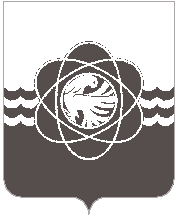 П О С Т А Н О В Л Е Н И ЕОт 12.03.2024   № 266	В соответствии с распоряжением Правительства Смоленской области от 27.02.2024              № 284-рп «О мерах по обеспечению пожарной безопасности на территории Смоленской области в весенне-летний период 2024 года», Планом мероприятий по обеспечению пожарной безопасности, предупреждению пожаров и гибели людей от них на территории муниципального образования «город Десногорск» Смоленской области на 2024 год, утверждённым постановлением Администрации муниципального образования «город Десногорск» Смоленской области от 16.01.2024 № 21 «О мерах по обеспечению пожарной безопасности         на территории муниципального образования «город Десногорск» Смоленской области на 2024 год», в целях профилактики пожаров и повышения уровня информированности населения              в вопросах пожарной безопасности на территории муниципального образования «город Десногорск» Смоленской области	Администрация муниципального образования «город Десногорск» Смоленской области постановляет:	1. Провести месячник пожарной безопасности на территории муниципального образования «город Десногорск» Смоленской области в период с 01.04.2024 по 30.04.2024.	2. Утвердить План мероприятий по проведению месячника пожарной безопасности          на территории муниципального образования «город Десногорск» Смоленской области в период               с 01.04.2024 по 30.04.2024 (далее – План) (приложение).3. Заместителю Главы муниципального образования - председателю Комитета ГХ и ПК                        г. Десногорска А.В. Федоренкову, председателю Комитета по образованию г. Десногорска                Т.В. Токаревой, председателю «ККС и МП» Администрации г. Десногорска А.А. Королёвой, генеральному директору МУП «ККП» МО «город Десногорск» Смоленской области                       А.К. Воронцову, директору Службы благоустройства А.Н. Алейникову, начальнику Управления по делам ГО и ЧС С.А. Хазову, руководителям муниципальных организаций и учреждений муниципального образования «город Десногорск» Смоленской области обеспечить своевременное выполнение мероприятий, предусмотренных Планом.	4. Рекомендовать начальнику 15 ПСЧ ОФПС ГПС ГУ МЧС России по Смоленской области С.А. Степеренкову, генеральному директору ООО «Смоленская АЭС – Сервис»            А.П. Туманову, директору ООО УК «Комфорт-Сити» Т.И. Кочневой, руководителям организаций и учреждений независимо от организационно – правовых форм и форм собственности, расположенных и осуществляющих производственную и иную деятельность     на территории муниципального образования «город Десногорск» Смоленской области, председателям гаражно-строительных кооперативов, садоводческих некоммерческих товариществ и иных общественных объединений, индивидуальным предпринимателям, собственникам, арендаторам объектов недвижимости и земельных участков, землепользователям обеспечить своевременное выполнение мероприятий, предусмотренных Планом в части касающейся.5. Сведения о выполненных мероприятиях предоставить в Управление по делам                   ГО и ЧС в срок до 03.05.2024.	6. Отделу информационных технологий и связи с общественностью (Е.С. Любименко) разместить настоящее постановление на официальном сайте Администрации муниципального образования «город Десногорск» Смоленской области в информационно-телекоммуникационной сети «Интернет».	7. Контроль исполнения настоящего постановления возложить на заместителя Главы муниципального образования - председателя Комитета по городскому хозяйству                                   и промышленному комплексу Администрации муниципального образования «город Десногорск» Смоленской области А.В. Федоренкова.Глава муниципального образования«город Десногорск» Смоленской области                                       А.А. ТерлецкийП Л А Нмероприятий по проведению месячника пожарной безопасности на территории муниципального образования «город Десногорск» Смоленской области в период с 01.04.2024 по 30.04.2024О проведении месячника пожарной безопасности на территории муниципального образования «город Десногорск» Смоленской области                   в период с 01.04.2024 по 30.04.2024ПриложениеУТВЕРЖДЕНпостановлением Администрациимуниципального образования«город Десногорск»                          Смоленской областиот ______________ № ________№ п/пПланируемые мероприятияОтветственные исполнителиСрок исполненияПримечаниеI. Администрация муниципального образования «город Десногорск» Смоленской областиI. Администрация муниципального образования «город Десногорск» Смоленской областиI. Администрация муниципального образования «город Десногорск» Смоленской областиI. Администрация муниципального образования «город Десногорск» Смоленской областиI. Администрация муниципального образования «город Десногорск» Смоленской области1Организация мероприятий месячника пожарной безопасности     на территории муниципального образования Заместитель Главы муниципального образования - председатель Комитета ГХ и ПК г. Десногорска                      А.В. Федоренков30.04.20242Организация мероприятий по очистке от сухой травянистой растительности и мусора обслуживаемых территорийГенеральный директор МУП «ККП» МО «город Десногорск» Смоленской области А.К. Воронцов;Директор Службы благоустройства А.Н. Алейников;Генеральный директор ООО «Смоленская АЭС - Сервис» А.П. Туманов;ООО УК «Комфорт-Сити» Т.И. Кочнева;Руководители организаций, обслуживающих муниципальный жилищный фонд; товарищества собственников жилья30.04.20243Уборка мусора и горючих материалов в подвальных, чердачных технических и других помещениях на объектах муниципального жилищного фондаГенеральный директор МУП «ККП» МО «город Десногорск» Смоленской области А.К. Воронцов;Директор Службы благоустройства А.Н. Алейников;Генеральный директор ООО «Смоленская АЭС - Сервис» А.П. Туманов;ООО УК «Комфорт-Сити» Т.И. Кочнева;Руководители организаций, обслуживающих муниципальный жилищный фонд; товарищества собственников жилья30.04.20244Размещение памяток по пожарной безопасности на досках объявлений в обслуживаемых многоквартирных жилых домах                Генеральный директор МУП «ККП» МО «город Десногорск» Смоленской области А.К. Воронцов;Директор Службы благоустройства А.Н. Алейников;Генеральный директор ООО «Смоленская АЭС - Сервис» А.П. Туманов;ООО УК «Комфорт-Сити» Т.И. Кочнева;Руководители организаций, обслуживающих муниципальный жилищный фонд; товарищества собственников жилья30.04.2024II. Комитет по образованию Администрации муниципального образования «город Десногорск» Смоленской области,Комитет по культуре, спорту и молодежной политике Администрации муниципального образования «город Десногорск» Смоленской областиII. Комитет по образованию Администрации муниципального образования «город Десногорск» Смоленской области,Комитет по культуре, спорту и молодежной политике Администрации муниципального образования «город Десногорск» Смоленской областиII. Комитет по образованию Администрации муниципального образования «город Десногорск» Смоленской области,Комитет по культуре, спорту и молодежной политике Администрации муниципального образования «город Десногорск» Смоленской областиII. Комитет по образованию Администрации муниципального образования «город Десногорск» Смоленской области,Комитет по культуре, спорту и молодежной политике Администрации муниципального образования «город Десногорск» Смоленской областиII. Комитет по образованию Администрации муниципального образования «город Десногорск» Смоленской области,Комитет по культуре, спорту и молодежной политике Администрации муниципального образования «город Десногорск» Смоленской области5Организация мероприятий месячника пожарной безопасности                  в подведомственных учреждениях в соответствии с разделом IV настоящего Плана, в части касающейсяПредседатель Комитета по образованию г. Десногорска Т.В. Токарева;Председатель «ККС и МП» Администрации г. Десногорска А.А. Королёва;Руководители подведомственных организаций30.04.20246Организация бесед и занятий с учащимися образовательных организаций о соблюдении правил пожарной безопасности                   и порядке действий в случае возникновения пожара Председатель Комитета по образованию г. Десногорска Т.В. Токарева;Руководители подведомственных организаций30.04.20247Организация экскурсий в 15 пожарно-спасательную часть                  г. Десногорска для учащихся образовательных организаций                (по согласованию с 15 ПСЧ ОФПС ГПС ГУ МЧС России                  по Смоленской области) Председатель Комитета по образованию г. Десногорска Т.В. Токарева;Руководители подведомственных организаций30.04.2024III. 15 ПСЧ ОФПС ГПС ГУ МЧС России по Смоленской областиIII. 15 ПСЧ ОФПС ГПС ГУ МЧС России по Смоленской областиIII. 15 ПСЧ ОФПС ГПС ГУ МЧС России по Смоленской областиIII. 15 ПСЧ ОФПС ГПС ГУ МЧС России по Смоленской областиIII. 15 ПСЧ ОФПС ГПС ГУ МЧС России по Смоленской области8Проведение экскурсий по пожарно – спасательной части                         с демонстрацией пожарной техники и пожарно-технического вооружения для учащихся образовательных организаций                   (по согласованию с Комитетом по образованию г. Десногорска)Начальник 15 ПСЧ ОФПС ГПС ГУ МЧС России по Смоленской области С.А. Степеренков30.04.20249Проведение разъяснительной работы с населением о соблюдении требований пожарной безопасностиНачальник 15 ПСЧ ОФПС ГПС ГУ МЧС России по Смоленской области С.А. Степеренков30.04.2024IV. Организации и учреждения независимо от организационно-правовых форм и форм собственности, гаражно-строительные кооперативы, садоводческие некоммерческие товарищества и иные общественные объединения, индивидуальные предприниматели, собственники, арендаторы объектов недвижимого имущества и земельных участков, землепользователиIV. Организации и учреждения независимо от организационно-правовых форм и форм собственности, гаражно-строительные кооперативы, садоводческие некоммерческие товарищества и иные общественные объединения, индивидуальные предприниматели, собственники, арендаторы объектов недвижимого имущества и земельных участков, землепользователиIV. Организации и учреждения независимо от организационно-правовых форм и форм собственности, гаражно-строительные кооперативы, садоводческие некоммерческие товарищества и иные общественные объединения, индивидуальные предприниматели, собственники, арендаторы объектов недвижимого имущества и земельных участков, землепользователиIV. Организации и учреждения независимо от организационно-правовых форм и форм собственности, гаражно-строительные кооперативы, садоводческие некоммерческие товарищества и иные общественные объединения, индивидуальные предприниматели, собственники, арендаторы объектов недвижимого имущества и земельных участков, землепользователиIV. Организации и учреждения независимо от организационно-правовых форм и форм собственности, гаражно-строительные кооперативы, садоводческие некоммерческие товарищества и иные общественные объединения, индивидуальные предприниматели, собственники, арендаторы объектов недвижимого имущества и земельных участков, землепользователи10Приведение территорий, участков, зданий, помещений                            в соответствие с требованиями Правил противопожарного режима в Российской ФедерацииРуководители организаций и учреждений независимо     от организационно – правовых форм и форм собственности;председатели гаражно-строительных кооперативов, садоводческих некоммерческих товариществ и иных общественных объединений, индивидуальные предприниматели,собственники, арендаторы объектов недвижимости и земельных участков, землепользователи30.04.202411Предупреждение несанкционированных палов сухой травянистой растительности, сжигания мусора, бытовых и производственных отходов на территориях организаций и участкахРуководители организаций и учреждений независимо     от организационно – правовых форм и форм собственности;председатели гаражно-строительных кооперативов, садоводческих некоммерческих товариществ и иных общественных объединений, индивидуальные предприниматели,собственники, арендаторы объектов недвижимости и земельных участков, землепользователи30.04.202412Обследование территорий, участков, наружных установок, технологического оборудования, помещений, путей эвакуации                  и эвакуационных выходов в зданиях на соответствие требованиям пожарной безопасностиРуководители организаций и учреждений независимо     от организационно – правовых форм и форм собственности;председатели гаражно-строительных кооперативов, садоводческих некоммерческих товариществ и иных общественных объединений, индивидуальные предприниматели,собственники, арендаторы объектов недвижимости и земельных участков, землепользователи30.04.202413Обеспечение беспрепятственного проезда пожарной техники                  и возможности её установки у фасадов зданий, жилых домов, строений, сооружений и технологического оборудования,                      а также на площадках для забора воды из водоёмов и пожарных гидрантов в границах используемых территорий Руководители организаций и учреждений независимо     от организационно – правовых форм и форм собственности;председатели гаражно-строительных кооперативов, садоводческих некоммерческих товариществ и иных общественных объединений, индивидуальные предприниматели,собственники, арендаторы объектов недвижимости и земельных участков, землепользователи30.04.202414Очистка от сухой травянистой растительности, веток, горючих материалов, мусора участков и территорий организаций, территорий садоводческих товариществ и гаражно-строительных кооперативов, используемых земельных участков Руководители организаций и учреждений независимо     от организационно – правовых форм и форм собственности;председатели гаражно-строительных кооперативов, садоводческих некоммерческих товариществ и иных общественных объединений, индивидуальные предприниматели,собственники, арендаторы объектов недвижимости и земельных участков, землепользователи30.04.202415Уборка мусора и горючих материалов в подвальных, чердачных технических, производственных и других помещенияхРуководители организаций и учреждений независимо     от организационно – правовых форм и форм собственности;председатели гаражно-строительных кооперативов, садоводческих некоммерческих товариществ и иных общественных объединений, индивидуальные предприниматели,собственники, арендаторы объектов недвижимости и земельных участков, землепользователи30.04.202416Проведение регламентных работ на электрооборудовании                        и системах электроснабженияРуководители организаций и учреждений независимо     от организационно – правовых форм и форм собственности;председатели гаражно-строительных кооперативов, садоводческих некоммерческих товариществ и иных общественных объединений, индивидуальные предприниматели,собственники, арендаторы объектов недвижимости и земельных участков, землепользователи30.04.202417Обеспечение исправного состояния систем оповещения                               о пожаре, первичных средств пожаротушения и источников противопожарного водоснабженияРуководители организаций и учреждений независимо     от организационно – правовых форм и форм собственности;председатели гаражно-строительных кооперативов, садоводческих некоммерческих товариществ и иных общественных объединений, индивидуальные предприниматели,собственники, арендаторы объектов недвижимости и земельных участков, землепользователи30.04.2024